FORMULÁRIO DE PROCEDIMENTO CONCURSALContratação de Escola com vista ao suprimento de necessidades temporárias de pessoal Técnico Especializado, para o ano escolar de 2017‐2018, no Agrupamento de Escolas Leonardo Coimbra Filho, Porto.Informação geralHorário(s) a concurso n.º(s) : Nome do candidato: Nº do candidato: Designação da habilitação que confere competências de lecionação às disciplinas técnicas dos cursos de Restaurante-Bar e/ou Cozinha-Pastelaria:Instituição que confere habilitação: Possui CCP (ex-CAP)?  Sim   Não  Confirmo que envio em anexo os documentos comprovativos da habilitação e do CCP CritériosCritério A – Portefólio (30%)Subcritérios:Possui experiência de lecionação em escolas TEIP ou em contextos educativos desfavorecidos?   Sim  Não Participou em projetos estruturantes de Agrupamento?   Sim  Não Critério B – Nº de anos de experiência profissional na área (35%) – até 31 de agosto de 2017Subcritérios: Confirmo que envio em anexo os documentos comprovativos da experiência profissional relativa aos critérios A e B A remeter juntamente com o PORTEFÓLIO e os devidos anexos solicitados para concursos@aeleonardocoimbra.net registando o email conforme o exemplo: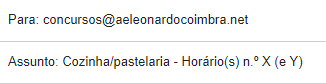 